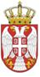 	Република СрбијаОСНОВНА ШКОЛА „КРАЉ ПЕТАР  I“        Ниш, Војводе Путника бр. 1Број: 610-422/25-1-2020- 04        Датум: 20. 03.2020. годинеИ З В О Диз записника са 25.  телефонске седнице,Школског одбора  ОШ »Краљ Петар I« у Нишу,одржане дана  20. 03. 2020. године.ОДЛУКЕ	1. Донета Одлука о доношењу Правилника о организацији рада Основне школе „Краљ Петар I“ Ниш током трајања ванредног стања због заразне болести covid-19 („коронавирус“) и поступању запослених и лица на стручној пракси.записничарЛидија Цветковић